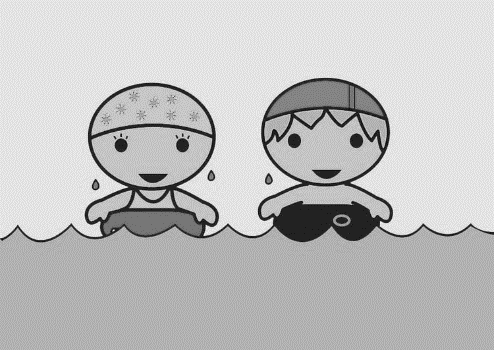 Zwemmen schooljaar 2018 -2019	Kleuterzwemmen 3KK:	Vrijdagen 26/04/2019 – 10,24/05/2019 – 07,21/06/2019 MaandDagKlasSeptemberMaandag 10                             L6 L1 + L2 + L 3+ L6 (per fiets)Maandag 24                             L6 L1 + L2 + L 3+ L6 (per fiets)OktoberMaandag  8                              L6 L1 + L2 + L 3+ L6 (per fiets)Maandag 22                             L6 L1 + L2 + L 3+ L6 (per fiets)NovemberMaandag 5L1 + L2 + L 3+ L6 (per fiets)Maandag 19L1 + L2 + L 3+ L6 (per fiets)DecemberMaandag 3L1 + L2 + L4Maandag 17L1 + L2 + L4JanuariMaandag 14L1 + L2 + L4Maandag 28L1 + L2 + L4FebruariMaandag 11L1 + L2 + L4Maandag 25L1 + L2 + L4MaartMaandag 11L1 + L2 + L5+ L6 (per fiets)Maandag 25L1 + L2 + L5+ L6 (per fiets)MeiMaandag 6L1 + L2 + L5+ L6 (per fiets)Maandag 20L1 + L2 + L5+ L6 (per fiets)JuniMaandag 3                               L6L1 + L2 + L5+ L6 (per fiets)Maandag 17                             L6 L1 + L2 + L5+ L6 (per fiets)